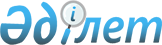 О присвоении наименований безымянным улицам села Кондратовка Петерфельдского сельского округа Кызылжарского района Северо-Казахстанской областиРешение акима Петерфельдского сельского округа Кызылжарского района Северо-Казахстанской области от 28 февраля 2020 года № 15. Зарегистрировано Департаментом юстиции Северо-Казахстанской области 2 марта 2020 года № 6058
      В соответствии с подпунктом 4) статьи 14 Закона Республики Казахстан от 8 декабря 1993 года "Об административно-территориальном устройстве Республики Казахстан", пунктом 2 статьи 35 Закона Республики Казахстан от 23 января 2001 года "О местном государственном управлении и самоуправлении в Республике Казахстан", на основании заключения областной ономастической комиссии от 22 октября 2019 года, с учетом мнения населения села Кондратовка Кызылжарского района Северо-Казахстанской области, исполняющий обязанности акима Петерфельдского сельского округа РЕШИЛ:
      1. Присвоить наименования следующим безымянным улицам села Кондратовка Петерфельдского сельского округа Кызылжарского района Северо-Казахстанской области, согласно прилагаемой схематической карте:
      безымянная улица № 1 - улица Абылай хан;
      безымянная улица № 2- улица Отан.
      2. Контроль за исполнением настоящего решения оставляю за собой.
      3. Настоящее решение вводится в действие по истечении десяти календарных дней после дня его первого официального опубликования. Схематическая карта о присвоении наименований безымянным улицам села Кондратовка Петерфельдского сельского округа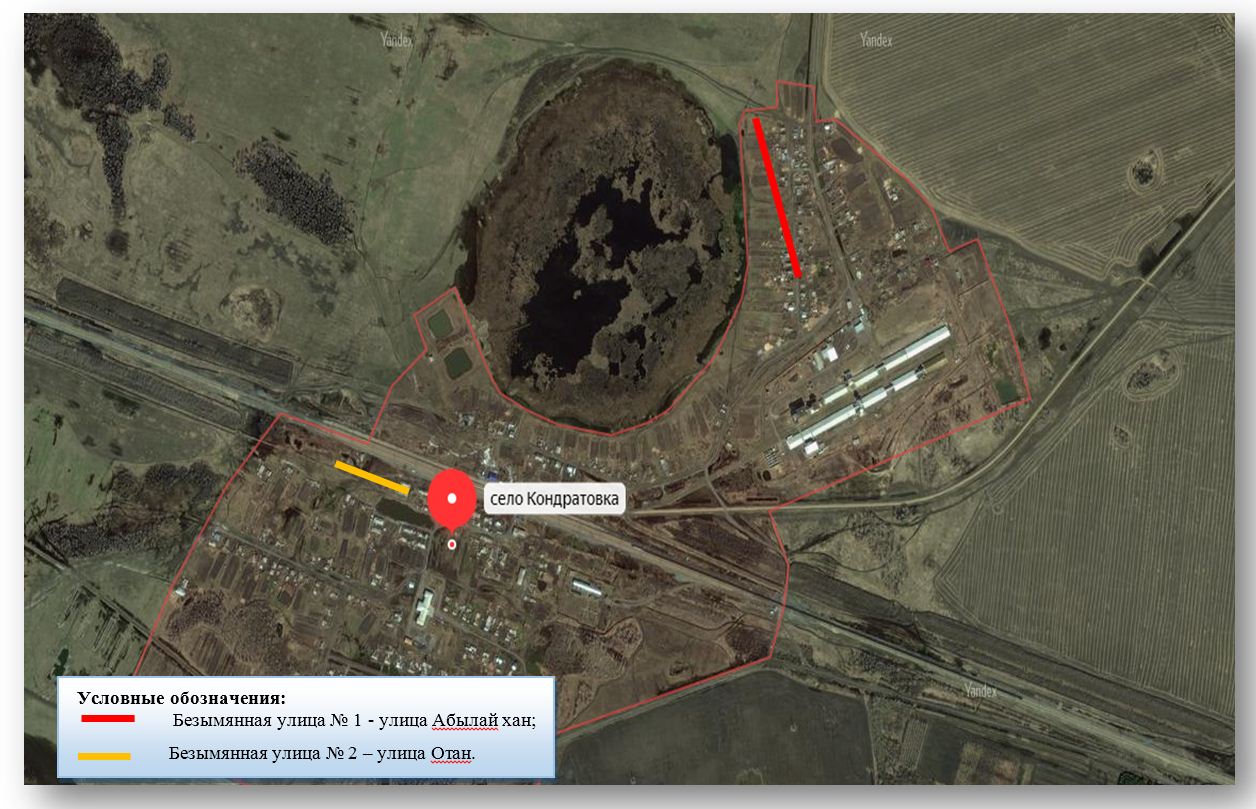 
      Исполняющий обязанности акима Петерфельдского сельского округа К.Имамутдинова
					© 2012. РГП на ПХВ «Институт законодательства и правовой информации Республики Казахстан» Министерства юстиции Республики Казахстан
				
      Исполняющий обязанности 
акима Петерфельдского 
сельского округа 
Кызылжарского района 
Северо-Казахстанской области 

К.Имамутдинова
Приложение к решению акима Петерфельдского сельского округа Кызылжарского района Северо-Казахстанской области от 28 февраля 2020 года № 15